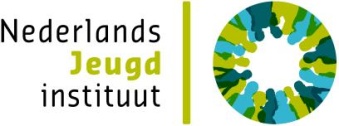 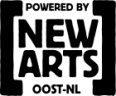 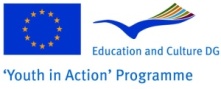 Monday 12 DecemberTuesday 13 DecemberWednesday 14 DecemberThursday 15 DecemberFriday 16 DecemberArrival daySportsChange of behaviorArt & CultureDeparture dayBreakfastBreakfast Breakfast Breakfast Getting to know eachother organisationsDeparture to Youthwork organisation Divers in Den BoschDeparture to Powered by New Arts in ArnhemDeparture participantsMorningDefining individual learning objectivesWelcome & Presentation Organisation Welcome & Presentation PbNATheoretical input about talent development Project VisitLunchLunchLunchDeparture to Youthwork Central Holland (SJJMH) in LeidenProject VisitEvaluationAfternoonArrival participantsWelcome & Presentation OrganisationMaking short films about the results of the studyvisitReturn to accommodationDinnerDinner on locationDinner outDinnerIntroduction Project VisitYouth in ActionNetwork MeetingEveningGetting to know eachother and icebreakingPresentation of ResultsReturn to accommodationReturn to accomodationReturn to accommodationFree time